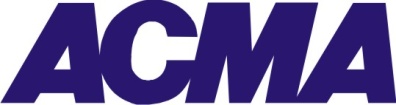 (Western Region)CONFERENCE ON  “ RISK MANAGEMENT IN CURRENT BUSINESS SCENARIO “Tuesday 17th August  2021 :  - Virtual Tentative  Programme14:00 hrs-14:40 hrsInaugural Session :Welcome by  Mr. Piyush Tamboli, Chairman – Western Region, ACMA & CMD- Investment & Precision Castings Ltd.Context setting  by Mr. Mahim Chaturvedi , Partner, Consulting, Ernst & Young LLPAddress by keynote Speaker (TBC) Vote of thanks by Mr. Saurabh Poddar, Co-Chairman - Western Region, ACMA & Managing Director, Sellowrap Industries Pvt. Ltd.14:40 hrs -15:30 hrs  Session – I     “  Managing Financial Risks “ Speaker : Mr.  Ashish Agarwal, Finance Controller, Eaton India Innovation Center                                                 QA15: 30 hrs-16: 20 hrsSession – II   Panel Discussion   “  Managing Operational & Strategic  Risks” Session Moderator :  Mr. Mahim Chaturvedi , Partner, Consulting, Ernst & Young LLPPanel Member :        Mr. Vipin Kaul – Purchasing Leader , Cummins India   Mr. Umesh Shah , Senior Vice President and Head Corporate Strategy and Planning , Anand Automotive Pvt. Ltd.                    Mr. Sanjay Sanghai , Executive Vice President , Group Purchase, Endurance Technologies Ltd.    QA16:20 hrs-17:10 hrs Session – III     “ Managing  Compliance Risks “ Speakers : Mrs. Jyotsna Sharma, CFO & Head of IT,  Bridgestone India   Ms. Lakshmi Rangarajan, Director , Ernst & Young LLP   QA17:10 hrs-17:15 hrs Summing up / Concluding Remarks 17:15 hrs  Programme Ends